1. Một số chỉ tiêu chủ yếuBảng 1. Một số chỉ tiêu kinh tế và thị trường lao động chủ yếuGhi chú: Số liệu các quý năm 2019 được điều chỉnh theo Tổng điều tra dân số và nhà ở 2019. (*) số liệu cả năm; (**) số liệu 6 tháng đầu năm; (***) số liệu 9 tháng đầu năm; Nguồn: TCTK (2019, 2020), Số liệu thống kê và Số liệu Điều tra Lao động - Việc làm hằng quý.Dịch Covid-19 được kiểm soát chặt chẽ, nền kinh tế từng bước phục hồi trong điều kiện bình thường mới. GDP quý 3/2020 tăng 2,62% so với cùng kỳ năm trước. So với quý 2, thị trường lao động có dấu hiệu cải thiện: tỷ lệ tham gia lực lượng lao động, số lao động có việc làm, tỷ lệ lao động làm công hưởng lương và mức thu nhập bình quân tháng của lao động làm công hưởng lương đều tăng; tỷ lệ thất nghiệp và thiếu việc làm giảm; cơ cấu lao động chuyển dịch theo hướng tích cực. 2. Lực lượng lao động từ 15 tuổi trở lên3. Việc làm4. Thu nhập của lao động làm công hưởng lươngQuý 2/2020, thu nhập của lao động làm công hưởng lương từ công việc chính đạt bình quân 6,49 triệu đồng/tháng, tăng 130 nghìn đồng (2,04%) so với quý 2/2020 và giảm 90 nghìn đồng (-1,37%) so với cùng kỳ năm 2019. So với quý 2/2020, thu nhập bình quân từ công việc chính của lao động làm công hưởng lương giảm ở nhóm có trình độ đại học trở lên và nhóm làm việc trong các doanh nghiệp 100% vốn nhà nước và khu vực nước ngoài.5. Thất nghiệp và thiếu việc làma. Thất nghiệp Quý 3/2020, cả nước có gần 1,22 triệu người trong độ tuổi thất nghiệp, giảm 63,01 nghìn người so với quý trước nhưng vẫn cao hơn 148,2 nghìn người so với quý 3/2019. Thanh niên chiếm 33,62% tổng số người thất nghiệp. 1. Xu hướng tuyển dụng2. Xu hướng tìm việc1. Tình hình đăng ký thất nghiệp và hưởng trợ cấp, chính sách2. Đặc điểm của người tham gia bảo hiểm thất nghiệp bị mất việc làmHình 13. Cơ cấu người đăng ký thất nghiệp theo ngành làm việc trước khi thất nghiệp (%)Hình 14. Cơ cấu người đăng ký thất nghiệp theo nghề làm việc trước khi thất nghiệp (%) 3. Nguyên nhân mất việc làm của người tham gia bảo hiểm thất nghiệpBảng 9. Cơ cấu người đăng ký thất nghiệp theo nguyên nhân thất nghiệp (%)Nguồn: Cục Việc làm, Bộ LĐ-TB&XH (2020)\Bộ KH&ĐT và một số tổ chức như ADB, IMF, WB, BIDV nhận định xu hướng tiêu dùng trong nước và đầu tư tiếp tục là động lực chính thúc đẩy tăng trưởng kinh tế của quý 4/2020. Doanh nghiệp sẽ tăng cường sản xuất đáp ứng nhu cầu hàng hóa cuối năm. Làn sóng dịch chuyển đầu tư vào Việt Nam, cơ hội thị trường từ EVFTA, tăng trưởng GDP có thể đạt từ 2,51% đến 3,28%, nhu cầu lao động sẽ phục hồi trở lại.Quý 4/2020, dự báo lực lượng lao động đạt khoảng 54,9 triệu, tỷ lệ thất nghiệp chung là 2,2%, lao động có việc làm khoảng 53,7 triệu người (tăng khoảng 400 nghìn người so với quý 3/2020). Việc làm tăng chủ yếu trong một số ngành như: xây dựng (276 nghìn người, tăng 5,7%); vận tải kho bãi (153 nghìn, tăng 8,1%); công nghiệp chế biến, chế tạo (24 nghìn, tăng 3,1%); hoạt động dịch vụ (136 nghìn). Một số ngành có việc làm giảm như: NLTS (-1,5%); hoạt động hành chính và dịch vụ hỗ trợ (-4,1%).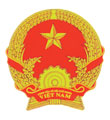 Bộ Lao động – Thương binh và Xã hộiBẢN TIN CẬP NHẬTTHỊ TRƯỜNG LAO ĐỘNG VIỆT NAMSố 27,  quý 3 năm 2020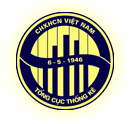 Tổng cục Thống kêTỔNG QUANChỉ tiêuQ3/2019Q2/2020Q3/20201. Tốc độ tăng tổng sản phẩm trong nước GDP (%)7,480,362,622. Tăng trưởng kim ngạch xuất khẩu (% so với cùng kỳ năm trước)10,0- 9,04,2***3. Vốn đầu tư toàn xã hội trên GDP (%)34,3***33,0**7,44. Chỉ số giá tiêu dùng CPI (% so với cùng kỳ năm trước)2,22,832,985. Lực lượng lao động từ 15 tuổi trở lên (triệu người)55,7153,1554,586. Tỷ lệ tham gia lực lượng lao động (%)76,45  72,3173,97. Tỷ lệ LLLĐ từ 15 tuổi trở lên có bằng cấp/chứng chỉ (%)22,8923,9724,208. Lực lượng lao động trong độ tuổi lao động (triệu người)49,1946,7948,559. Số người có việc làm (triệu người)54,6151,8153,3310. Tỷ lệ lao động làm công hưởng lương trên tổng số người có việc làm (%)48,0648,1148,7411. Tỷ lệ việc làm trong ngành nông nghiệp, lâm nghiệp và thuỷ sản (NLTS) trên tổng việc làm (%)33,6032,9032,4412. Thu nhập bình quân tháng của lao động làm công hưởng lương (triệu đồng)6,586,426,4913. Số người thất nghiệp trong độ tuổi lao động 
(nghìn người)1067,71278,91215,914. Tỷ lệ thất nghiệp trong độ tuổi lao động (%)2,172,732,5015. Tỷ lệ thất nghiệp khu vực thành thị (%)3,114,464,0016. Tỷ lệ thất nghiệp thanh niên (%)6,736,987,24Bảng 2. Quy mô và tỷ lệ tham gia LLLĐ *Chỉ tính những người hiện đang ở Việt Nam.Nguồn: TCTK (2019, 2020), Điều tra LĐ-VL hằng quý.Bảng 2. Quy mô và tỷ lệ tham gia LLLĐ *Chỉ tính những người hiện đang ở Việt Nam.Nguồn: TCTK (2019, 2020), Điều tra LĐ-VL hằng quý.LLLĐ từ 15 tuổi trở lên tăng 1,4 triệu người (2,7%) so với quý 2/2020, nhưng vẫn giảm 1,1 triệu người (2%) so với quý 3/2019. Tỷ lệ tham gia LLLĐ tăng 1,59 điểm phần trăm so với quý trước nhưng thấp hơn 2,55 điểm phần trăm so với cùng kỳ năm trước. LLLĐ từ 15 tuổi trở lên đã qua đào tạo có bằng, chứng chỉ (từ sơ cấp trở lên) trong quý 3/2020 là 13,21 triệu người, tăng so với quý 3/2019 và quý 2/2020, lần lượt là 377 nghìn người và 469 nghìn người. Tỷ lệ LLLĐ từ 15 tuổi trở lên có bằng, chứng chỉ là 24,20%, tăng so với quý trước và cùng kỳ năm trước. Hình 1. Tỷ lệ LLLĐ có bằng/chứng chỉ, Q3/2019, Q2/2020 và Q3/2020 (%)Hình 2. Số lượng LLLĐ từ 15 tuổi trở lên có bằng/chứng chỉ, Q3/2019 và Q3/2020 (triệu người )Hình 2. Số lượng LLLĐ từ 15 tuổi trở lên có bằng/chứng chỉ, Q3/2019 và Q3/2020 (triệu người )Hình 2. Số lượng LLLĐ từ 15 tuổi trở lên có bằng/chứng chỉ, Q3/2019 và Q3/2020 (triệu người )Bảng 3. Số lượng và cơ cấu lao động đang làm việcNguồn: TCTK (2019, 2020), Điều tra LĐ-VL hằng quý.Lao động 15 tuổi trở lên đang làm việc quý 3/2020 là 53,33 triệu người, tăng 1,52 triệu người (2,93%) so với quý 2/2020 nhưng vẫn giảm 1,28 triệu người (-2,34%) so với cùng kỳ năm 2019. So với quý 2/2020, mặc dù số lượng lao động làm việc trong khu vực NLTS tăng 258 nghìn người nhưng tỷ lệ lao động trong khu vực này vẫn giảm nhẹ, chiếm 32,84% tổng số người đang làm việc. Một số ngành có dấu hiệu phục hồi sau khi kiểm soát được dịch Covid-19, các ngành có số việc làm tăng nhiều nhất như: Công nghiệp chế biến chế tạo, Bán buôn và bán lẻ; Sửa chữa ô tô, xe máy, NLTS, xây dựng, một số hoạt động dịch vụ.  Lao động 15 tuổi trở lên đang làm việc quý 3/2020 là 53,33 triệu người, tăng 1,52 triệu người (2,93%) so với quý 2/2020 nhưng vẫn giảm 1,28 triệu người (-2,34%) so với cùng kỳ năm 2019. So với quý 2/2020, mặc dù số lượng lao động làm việc trong khu vực NLTS tăng 258 nghìn người nhưng tỷ lệ lao động trong khu vực này vẫn giảm nhẹ, chiếm 32,84% tổng số người đang làm việc. Một số ngành có dấu hiệu phục hồi sau khi kiểm soát được dịch Covid-19, các ngành có số việc làm tăng nhiều nhất như: Công nghiệp chế biến chế tạo, Bán buôn và bán lẻ; Sửa chữa ô tô, xe máy, NLTS, xây dựng, một số hoạt động dịch vụ.  Hình 4. 10 ngành có việc làm tăng nhiều nhất quý 3/2020 so với quý 2/2020 Nguồn: TCTK (2020), Điều tra LĐ-VL hằng quýHình 4. 10 ngành có việc làm tăng nhiều nhất quý 3/2020 so với quý 2/2020 Nguồn: TCTK (2020), Điều tra LĐ-VL hằng quýBảng 4. Thu nhập bình quân tháng của lao động làm công hưởng lương từ công việc chính 
(triệu đồng)Nguồn: TCTK (2019, 2020), Điều tra LĐ-VL hằng quýHình 5. Thu nhập bình quân tháng từ tất cả các công việc của lao động làm công hưởng lương 
Quý 3/2020 và Quý 2/2020 (triệu đồng)Nguồn: TCTK (2019, 2020), Điều tra LĐ-VL hằng quý Quý 3/2020, tổng thu nhập bình quân tháng từ tất cả các công việc của lao động làm công hưởng lương đạt 6,6 triệu đồng, tăng 110 nghìn đồng so với quý 2/2020 (1,7%).Bảng 5. Số lượng và tỷ lệ thất nghiệp trong 
độ tuổi lao độngNguồn: TCTK (2019, 2020), Điều tra LĐ-VL hằng quý.Tỷ lệ thất nghiệp cả nước là 2,5%, thấp hơn so với quý trước nhưng vẫn cao hơn so với cùng kỳ năm trước. Tỷ lệ thất nghiệp thành thị là 4%, giảm nhẹ so với quý trước nhưng vẫn là mức cao trong vòng 10 năm qua. Tỷ lệ thất nghiệp thanh niên là 7,24%, cao hơn so với quý 2/2020 và quý 3/2019. Quy mô và tỷ lệ thất nghiệp tăng ở các nhóm có trình độ trung cấp trở lên nhưng giảm ở nhóm có trình độ sơ cấp.b. Thiếu việc làmQuý 3/2020, cả nước có 842,5 nghìn lao động trong độ tuổi thiếu việc làm (trong đó 81,2% lao động nông thôn; 59,7% làm việc trong NLTS). Tỷ lệ thiếu việc làm của lao động trong độ tuổi là 1,78%; tỷ lệ thiếu việc làm khu vực nông thôn là 2,17%, khu vực thành thị là 1%.Lao động thiếu việc làm có số giờ làm việc bình quân là 28,32 giờ/tuần, bằng 61,3% tổng số giờ làm việc bình quân của lao động cả nước (46,23 giờ/tuần).Tỷ lệ thất nghiệp cả nước là 2,5%, thấp hơn so với quý trước nhưng vẫn cao hơn so với cùng kỳ năm trước. Tỷ lệ thất nghiệp thành thị là 4%, giảm nhẹ so với quý trước nhưng vẫn là mức cao trong vòng 10 năm qua. Tỷ lệ thất nghiệp thanh niên là 7,24%, cao hơn so với quý 2/2020 và quý 3/2019. Quy mô và tỷ lệ thất nghiệp tăng ở các nhóm có trình độ trung cấp trở lên nhưng giảm ở nhóm có trình độ sơ cấp.b. Thiếu việc làmQuý 3/2020, cả nước có 842,5 nghìn lao động trong độ tuổi thiếu việc làm (trong đó 81,2% lao động nông thôn; 59,7% làm việc trong NLTS). Tỷ lệ thiếu việc làm của lao động trong độ tuổi là 1,78%; tỷ lệ thiếu việc làm khu vực nông thôn là 2,17%, khu vực thành thị là 1%.Lao động thiếu việc làm có số giờ làm việc bình quân là 28,32 giờ/tuần, bằng 61,3% tổng số giờ làm việc bình quân của lao động cả nước (46,23 giờ/tuần).Hình 6. Tỷ lệ thất nghiệp trong độ tuổi lao động chia theo trình độ CMKT (%)Hình 6. Tỷ lệ thất nghiệp trong độ tuổi lao động chia theo trình độ CMKT (%)Hình 7. Số lượng và tỷ lệ thiếu việc làm của lao động trong độ tuổi Hình 7. Số lượng và tỷ lệ thiếu việc làm của lao động trong độ tuổi Hình 7. Số lượng và tỷ lệ thiếu việc làm của lao động trong độ tuổi Nguồn: TCTK (2019, 2020), Điều tra LĐ-VL hằng quýNguồn: TCTK (2019, 2020), Điều tra LĐ-VL hằng quýNguồn: TCTK (2019, 2020), Điều tra LĐ-VL hằng quýNguồn: TCTK (2019, 2020), Điều tra LĐ-VL hằng quýNguồn: TCTK (2019, 2020), Điều tra LĐ-VL hằng quýXU HƯỚNG TUYỂN DỤNG VÀ TÌM VIỆC LÀMXU HƯỚNG TUYỂN DỤNG VÀ TÌM VIỆC LÀMXU HƯỚNG TUYỂN DỤNG VÀ TÌM VIỆC LÀMXU HƯỚNG TUYỂN DỤNG VÀ TÌM VIỆC LÀMHình 8. Nhu cầu tuyển lao động theo loại hình việc làmĐơn vị: %Nguồn: Viện Khoa học Lao động và Xã hội Trong quý 3/2020, có 5.600 doanh nghiệp đăng tuyển dung lao động trên mạng với số lượng tuyển dụng 78.520 lao động. Trong đó, vị trí nhân viên và chuyên viên chiếm 77,5% nhu cầu tuyển dụng; vị trí lãnh đạo quản lý các cấp (trưởng nhóm, trưởng phòng, lãnh đạo quản lý cấp cao) chiếm khoảng 7,9%. Phần lớn nhu cầu tuyển dụng lao đông làm việc “toàn thời gian”.  Nhu cầu tuyển dụng của doanh nghiệp chủ yếu ở nhóm trình độ trung cấp (36%), tiếp đến là nhóm lao động chưa qua đào tạo (28,8%).Bảng 6. Một số nhóm ngành/nghề có nhu cầu tuyển dụng nhiều nhấtĐơn vị: %Nguồn: Viện Khoa học Lao động và Xã hộiHình 9. Nhu cầu tuyển lao động theo trình độ Đơn vị: %Nguồn: Viện Khoa học Lao động và Xã hộiNhu cầu tuyển dụng lao động nhiều ở một số vị trí như: bán hàng (23,4%); thực phẩm đồ uống (14,1%),...Hình 10. Cơ cấu tìm việc loại hình công việcĐơn vị: %Nguồn: Viện Khoa học Lao động và Xã hộiThông tin từ 21.532 người lao động tìm việc qua mạng trong quý 3/2020, cho thấy:- Về loại hình công việc: người lao động chủ yếu tìm việc toàn thời gian, chiếm 94,21%.- Về vị trí công việc: Người lao động vẫn chủ yếu tìm việc ở vị trí nhân viên, chuyên viên (chiếm 78,6% nhu cầu tuyển dụng), ở vị trí lãnh đạo quản lý ở các cấp (trưởng nhóm, trưởng phòng, lãnh đạo quản lý cấp cao) chiếm 13,6%.Thông tin từ 21.532 người lao động tìm việc qua mạng trong quý 3/2020, cho thấy:- Về loại hình công việc: người lao động chủ yếu tìm việc toàn thời gian, chiếm 94,21%.- Về vị trí công việc: Người lao động vẫn chủ yếu tìm việc ở vị trí nhân viên, chuyên viên (chiếm 78,6% nhu cầu tuyển dụng), ở vị trí lãnh đạo quản lý ở các cấp (trưởng nhóm, trưởng phòng, lãnh đạo quản lý cấp cao) chiếm 13,6%.- Về giới tính: 50,3% người tìm việc là nữ; tuổi bình quân là 28,5 tuổi, trong đó ở nam là 28,3 tuổi và nữ là 27,5 tuổi,- Về trình độ của người tìm việc: phần lớn lao động tìm việc làm có trình độ cao từ đại học trở lên (chiếm 61,1%), tiếp đến là trình độ cao đẳng (chiếm 22,1%).- Ngành nghề: người lao động chủ yếu tìm việc làm kế toán và kiểm toán (14,88%); nhân sự (chiếm 12,57%); hành chính-văn phòng (chiếm 6,49%).- Về giới tính: 50,3% người tìm việc là nữ; tuổi bình quân là 28,5 tuổi, trong đó ở nam là 28,3 tuổi và nữ là 27,5 tuổi,- Về trình độ của người tìm việc: phần lớn lao động tìm việc làm có trình độ cao từ đại học trở lên (chiếm 61,1%), tiếp đến là trình độ cao đẳng (chiếm 22,1%).- Ngành nghề: người lao động chủ yếu tìm việc làm kế toán và kiểm toán (14,88%); nhân sự (chiếm 12,57%); hành chính-văn phòng (chiếm 6,49%).- Về giới tính: 50,3% người tìm việc là nữ; tuổi bình quân là 28,5 tuổi, trong đó ở nam là 28,3 tuổi và nữ là 27,5 tuổi,- Về trình độ của người tìm việc: phần lớn lao động tìm việc làm có trình độ cao từ đại học trở lên (chiếm 61,1%), tiếp đến là trình độ cao đẳng (chiếm 22,1%).- Ngành nghề: người lao động chủ yếu tìm việc làm kế toán và kiểm toán (14,88%); nhân sự (chiếm 12,57%); hành chính-văn phòng (chiếm 6,49%).Hình  11. Cơ cấu trình độ của người tìm việc Đơn vị: %Nguồn: Viện Khoa học Lao động và Xã hội Hình  11. Cơ cấu trình độ của người tìm việc Đơn vị: %Nguồn: Viện Khoa học Lao động và Xã hội Bảng 7. Một số nhóm nghề có nhu cầu tìm việc nhiều nhất Đơn vị: %Nguồn: Viện Khoa học Lao động và Xã hộiBảng 7. Một số nhóm nghề có nhu cầu tìm việc nhiều nhất Đơn vị: %Nguồn: Viện Khoa học Lao động và Xã hộiC. BẢO HIỂM THẤT NGHIỆP Quý 3/2020, số người đăng ký và hưởng các chế độ BHTN giảm so với quý 2/2020 nhưng vẫn cao hơn cùng kỳ năm trước.Hình 12. Tình hình thực hiện bảo hiểm thất nghiệp (lượt người)Nguồn: Cục Việc làm, Bộ LĐ-TB&XH (2019,2020) Bảng 8. Cơ cấu người đăng ký thất nghiệp theo trình độ CMKT (%)Nguồn: Cục Việc làm, Bộ LĐ-TB&XH (2020) )  Kết quả tổng hợp từ các hồ sơ đăng ký thất nghiệp cho thấy người thất nghiệp có các đặc điểm chủ yếu sau:Theo trình độ CMKT, người thất nghiệp chủ yếu là không có bằng cấp, chứng chỉ; tiếp đến là nhóm có trình độ đại học trở lên. Nguyên nhân thất nghiệpQ1/2020Q2/2020Q3/2020Do doanh nghiệp, tổ chức giải thể, phá sản, thay đổi cơ cấu…4,85,24,4Hết hạn hợp đồng, hai bên thoả thuận chấm dứt HĐLĐ28,729,126,5Chấm dứt HĐLĐ trước thời hạn32,631,831,2NLĐ bị xử lý kỷ luật, sa thải 1,01,00,9Đơn phương chấm dứt chấm dứt HĐLĐ trái pháp luật4,13,02,4Nguyên nhân khác28,829,834,6Tổng 100,0100,0 100,0D. CHÍNH SÁCH THỊ TRƯỜNG LAO ĐỘNGĐưa người lao động đi làm việc có thời hạn ở nước ngoài theo hợp đồng: Số doanh nghiệp được cấp phép hoạt động đưa lao động đi làm việc ở nước ngoài đến hết quý 3/2020 là 462 doanh nghiệp.  Tổng số lao động đi làm việc ở nước ngoài trong quý 3/2020 là  8.650  lao động (40,2% là nữ), gồm các thị trường: Đài Loan: 6.207 lao động (chiếm 71,8%  tổng số); Nhật Bản: 910 lao động (chiếm 10,5% tổng số), còn lại là các thị trường khác. Như vậy 9 tháng đầu năm 2020 tổng số lao động Việt Nam đi làm việc ở nước ngoài là 42.837 (16.373 lao động nữ), gồm các thị trường: Nhật Bản: 22.195 lao động; Đài Loan: 17.964 lao động; Hàn Quốc: 985 lao động; Singapore: 199, Malaysia: 104; Ả rập Xê út: 49 và các thị trường khác. Bảo hiểm xã hội: Tình hình tham gia: Trong quý 3/2020, tổng số người tham gia BHXH trên toàn quốc đạt 15.443 nghìn người, tăng 1,8% so với quý 2/2020 và 0,92% so với cùng kỳ năm 2019. Trong đó: số người tham gia BHXH bắt buộc là 14.618 nghìn người, tăng 0,58% so với quý 2/2020 (tuy nhiên vẫn giảm 1,56% so với cùng kỳ năm trước); số người tham gia BHXH tự nguyện là 825 nghìn người, tăng 29,72% so với quý 2/2020 và tăng 82,12% so với cùng kỳ năm trước.Tỷ lệ người tham gia BHXH so với LLLĐ trong độ tuổi là 31,81%.Bảng 10. Tình hình tham gia bảo hiểm xã hộiNguồn: Bảo hiểm Xã hội Việt Nam (2019, 2020).Tình hình giải quyết các chế độ BHXH: Trong 9 tháng đầu năm 2020, toàn quốc có trên 11,3 triệu lượt người được hưởng các chế độ bảo hiểm xã hội (trong đó: có 121.827 lượt người được hưởng chế độ bảo hiểm xã hội hằng tháng; 917.094 lượt người hưởng trợ cấp 1 lần và 10.267.342 lượt người hưởng chế độ ốm đau, thai sản, dưỡng sức phục hồi sức khỏe).E. TRIỂN VỌNG THỊ TRƯỜNG LAO ĐỘNGBản tin được thực hiện với sự phối hợp của Tổng Cục Thống kê và sự tham gia của một số đơn vị thuộc Bộ Lao động - Thương binh và Xã hội: Viện Khoa học Lao động và Xã hội, Vụ Bảo hiểm Xã hội, Cục Việc làm, Cục Quản lý Lao động ngoài nước, Cục Quan hệ lao động và Tiền lương, Tổng cục Giáo dục nghề nghiệp, Trung tâm Thông tin.Để biết thêm thông tin chi tiết xin liên hệ:           BAN BIÊN TẬP BẢN TIN CẬP NHẬT THỊ TRƯỜNG LAO ĐỘNG BỘ LAO ĐỘNG - THƯƠNG BINH VÀ XÃ HỘIĐiện thoại: 024.39361807Email: bantinttld@molisa.gov.vn Website: http://www.molisa.gov.vn